L’Associazionedi donne I.D.eA.presentaSergio Rizzo, Il facilitatore (Feltrinelli, 2015) – Martedì 24 novembre 2015 ore 19.30 –  Palazzo Comunale TrepuzziDialogherà con l’autore Claudio Scamardella, Direttore de “Il Nuovo Quotidiano di Puglia”Con il patrocinio del Comune di TrepuzziIl facilitatoredi Sergio RizzoSergio Rizzo da molti anni racconta malefatte, scempi, collusioni e brutte figure della classe dirigente italiana. Il suo archivio pullula di episodi, ma la sua memoria ne conserva molti di più. È da questa straordinaria esperienza che nasce Il facilitatore. Chi è il facilitatore? È un uomo che sta al centro di una fitta rete di conoscenze, interessi, legami che uniscono il potere legale a quello illegale, l’imprenditoria e la politica alla mafia e alla massoneria. Il suo compito è portare ordine nel caos, mettere in contatto chi decide e chi esegue, chi propone e chi approva. E far funzionare le cose, facendole scivolare lungo il binario giusto. Adolfo Ramelli ha iniziato come giornalista all’“Eco del Valdarno” e ha perso l’innocenza ancora giovane quando un industriale gli ha mostrato un rotolo di banconote che valeva molte volte il suo stipendio: in cambio di un favore. Un giornalista conosce tanta gente e molto in fretta soprattutto se segue la politica in un paese dove la politica è tutto. E così Adolfo in poco tempo dalla provincia è proiettato a Roma: a ventisei anni, con una Fiat 124 spider blu “Francia” e un piccolo appartamento vicino a Campo de’Fiori, si sente arrivato, ma è ancora lontano dall’immaginare dove la corruzione potrà portarlo. Un affresco straordinariamente vero e grottesco del potere italiano, una storia inventata in cui ogni particolare è tratto dalle inchieste di un grande giornalista, una ricostruzione impietosa della realtà con gli strumenti della fiction. L’esplosivo romanzo-verità dell’autore de La Casta.“Per il mio mestiere non c’è una definizione precisa. Non c’è uno stipendio. Non ci sono contributi previdenziali. Non ci sono nemmeno tasse da pagare. Ma di soldi ce ne sono tanti. Dappertutto, e dove nemmeno te lo immagini.”Sergio Rizzo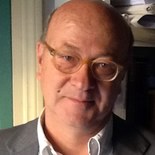 Sergio Rizzo è inviato ed editorialista del “Corriere della sera”, dopo aver lavorato a “Milano Finanza”, al “Mondo” e al “Giornale”. Tra i suoi libri, per Rizzoli: Rapaci, La cricca e Razza stracciona. Insieme a Gian Antonio Stella ha scritto, sempre per Rizzoli, La Casta, La Deriva, Vandali e Licenziare i  padreterni. Con Feltrinelli ha pubblicato Se muore il Sud (con Gian Antonio Stella, 2013 - Premio Benedetto Croce 2014), Da qui all’eternità. L’Italia dei privilegi a vita (2014) e Il facilitatore (2015).